2nd Class Choice Board: 2 Week PlanChoose 3 or 4 activities to do each day. You can choose the same activity more than once. If you’d like to share some of your work with us, take a photo and email it to cmsscreative@gmail.com. Take care!Literacy:Make a “Miss You” card for someone you love but that you can’t visit at the moment.Science:Keep a weather diary this week. Each day, write down what the weather is like.Drama: Act out your favourite fairy tale (Little Red Riding Hood, Snow White…). You can play all the roles yourself, or get your family to act, too.Maths:Practice skip counting by 2 with this song:https://www.youtube.com/watch?v=6RHvIUry_ucGeography:Draw a map of your home.  Include all the rooms and furniture.P.E.Joe Wicks Body Coach for Kids! https://www.youtube.com/watch?v=Rz0go1pTda8Art:Sketch a scene of a forest.  Include: a fox, 12 trees, a mouse eating a piece of cake and yourself.Music: Learn this song! https://www.google.com/search?client=firefox-b-d&q=queen+you%27re+my+best+friendP.E.Do a yoga session.https://www.cosmickids.com/Free Writing:Use this website to choose a topic. Write a story. http://www.scholastic.com/teachers/story-startersGaeilge:Éist le “Ící Pící” with Ms. Gillespie on the school website. Literacy:Choose a reader from your blue folder (if you’re in Ms. Taggert’s group) or choose page from Read at Home  and read it to a younger brother or sister, or a grown up.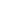          FREE CHOICEEnglish:Choose one of your old spelling words.  Use the word in a sentence, then draw a picture to go with the sentence.Art:Watch this video with illustrator Mo Willems. Draw along with him! https://www.youtube.com/watch?v=RmzjCPQv3y8P.E.10 @10 workout!https://rtejr.rte.ie/10at10/Maths:Write our your doubles. (1+1=2, 2+2=4…) Go up as high as you can!History:Interview an adult in your home about their childhood.  What was their favourite game? Favourite food?  Who were their friends?  Gaeilge:Record yourself saying the tongue twister “An t-Éan”.Geography/Art:Draw a treasure map. Include these things:a river, a bridge over the river, a village, the treasure (marked with an X), a forest, North/South/East/West, three paths and a lake.Literacy:Use these words in interesting sentences.walkingsomethingtodayfound Gaeilge:Tarraing 4 phictiúr/focail ón chasfhocal traidisiúnta “An t-Éan”. Draw 4 pictures/words from the traditional tongue twister “The Bird”. It features in the “Ící Pící” video with Ms. Gillespie.Maths:Get a ruler or a measuring tape and see what 2 metres looks like.Can you think of 3 things that are about 2 metres long?Maths:Simon had 12 Pokemon cards.  His brother gave him 5 more Pokemon cards.  How many cards has Simon now?Write a number sentence to show your answer. History:Watch an episode of Horrible Histories.  Afterwards, write down 5 things you learned.https://www.youtube.com/channel/UCUNYSwNARexFwxXp3oPAtvg